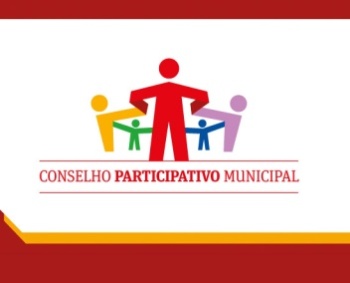 REUNIÃO TODA ÚLTIMA SEGUNDA-FEIRA DE CADA MÊS ÀS 19h30 hLOCAL: AUDITÓRIO DA PREFEITURA REGIONAL CAPELA DO SOCORROEndereço: Rua Cassiano dos Santos, nº 499 - Jardim Cliper - São Paulo - SP - CEP 04827-110E-mail: conselhoparticipativocapela@gmail.comATA DE REUNIÃO ORDINÁRIA DE 07/08/2018Nesta presente data está sendo realizada a reunião ordinária do Conselho Participativo Municipal da Prefeitura Regional Capela do Socorro.Pautas:1 – Apresentação de trabalho das comissões.Comissões eleitas: Educação, Saúde, Transporte, Infra Estrutura, Meio Ambiente.Conselheiros não apresentaram até o momento seus trabalhos realizados e nenhuma atividade ou plano de trabalho.2 – Esclarecimento de Atividades do Conselho.Reuniões mensais toda última segunda-feira do mês, na qual são divulgadas para os munícipes informações e recebidas solicitações.3 – Destituição de cargos (Conselheiros Faltantes).Na mesma ata da reeleição será feita a destituição dos Conselheiros Faltantes.4 – Divulgação das reuniões do Conselho na Praça de Atendimento.Próxima reunião dia 27/08/2018 Segunda-feira às 19h no auditório multiuso da Prefeitura.5 – Reeleição do Coordenador do Conselho Participativo.Será realizada a eleição na próxima reunião dia 27/08/2018.Direito de voto:CristianAriGomesSílvioMarcosCleuzaNertanMadalenaKetlenFloripesObs.: Os conselheiros que não estão relacionados com direito de voto serão automaticamente destituídos, conforme estatuto do Conselho Participativo Municipal do ano de 2018.